Haijo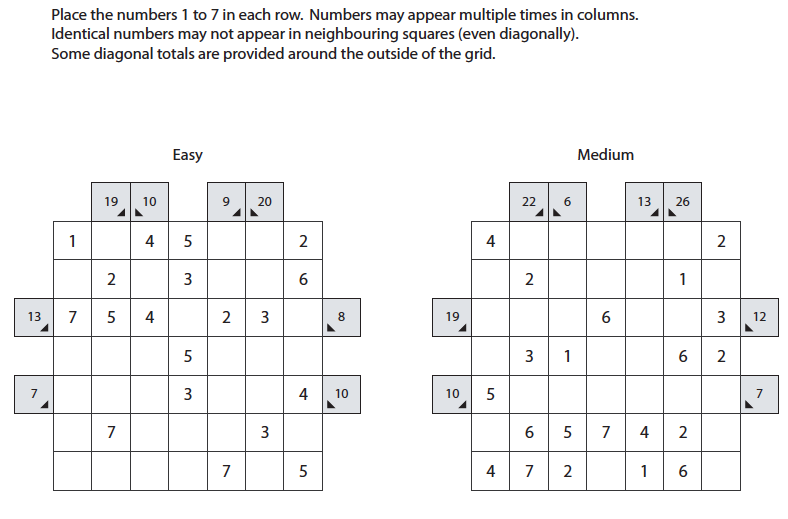 Haijo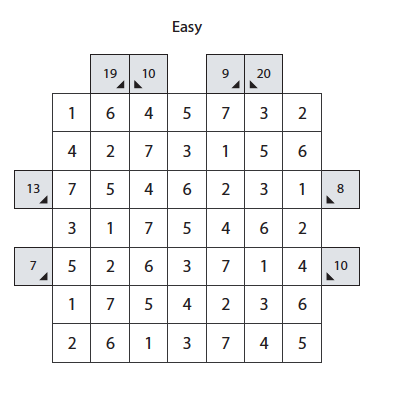 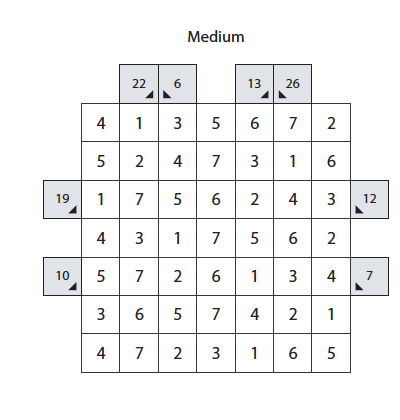 